Tytuł operacji:Remont Sali wiejskiej w Ługach Ujskich Numer wniosku:DN/MP/16/2011Kwota dofinansowania: 17 292,51Realizacja wskaźnika z LSR:Opis operacji:Realizacja zadania miała na celu remont Sali Wiejskiej w Ługach Ujskich. Przeprowadzono remont podłóg w pomieszczeniach: sala duża, sala mała, korytarz, kuchnia, pomieszczenie gospodarcze, W.C., taras zewnętrzny jak również wymianę drzwi drewnianych na aluminiowe w sali małej oraz wymianę lamp. Modernizacja oświetlenia pozwoliła zmniejszyć ponoszone koszty utrzymania Sali. Sala wiejska w Ługach Ujskich służy do organizowania różnych wiejskich uroczystości i imprez. Okazje takie z pewnością przyczyniają się do integracji i aktywizacji społeczności lokalnej.Działanie wpływa na poprawę jakości życia na obszarach wiejskich przez zaspokojenie potrzeb społecznych i kulturalnych mieszkańców.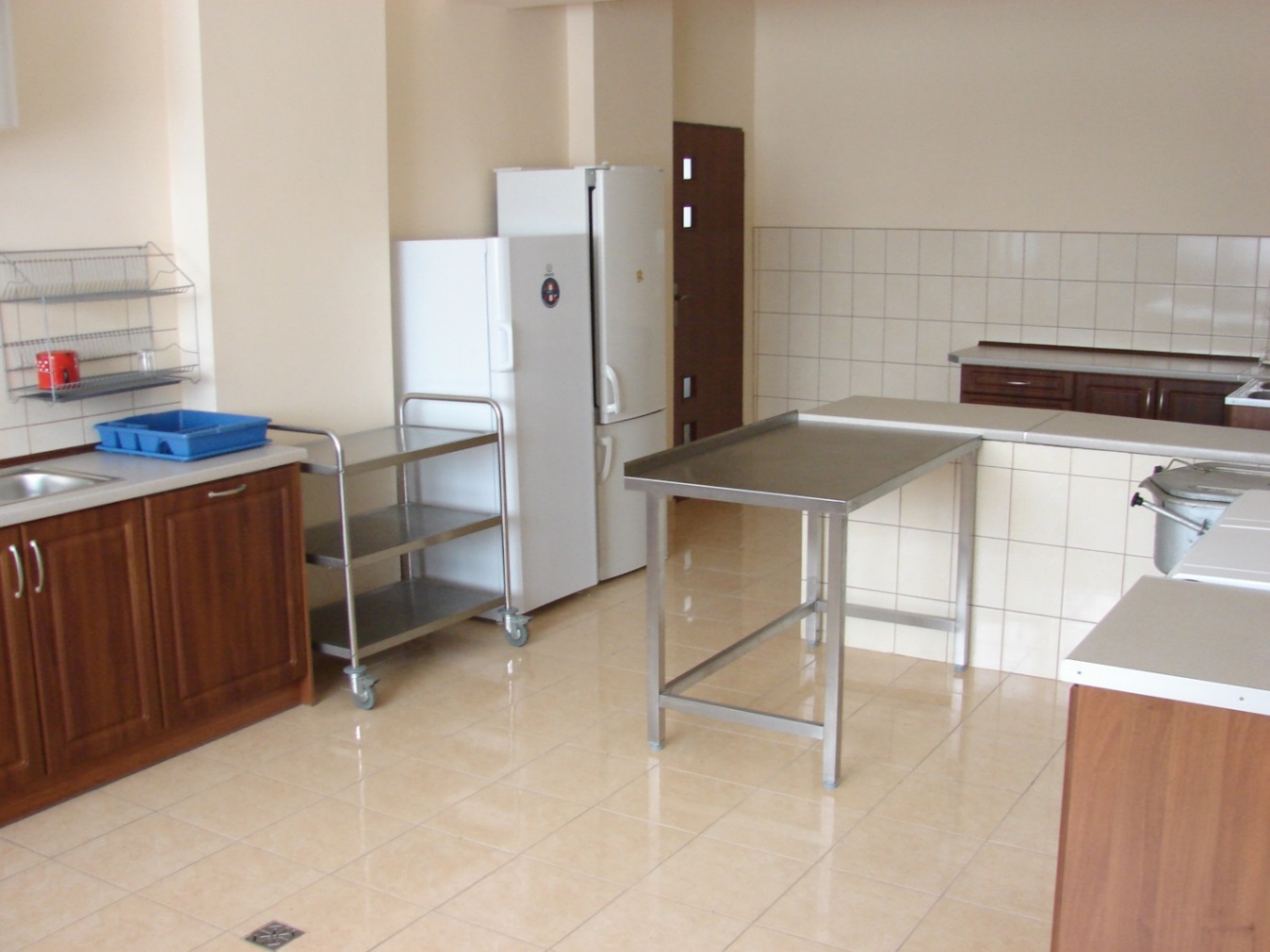 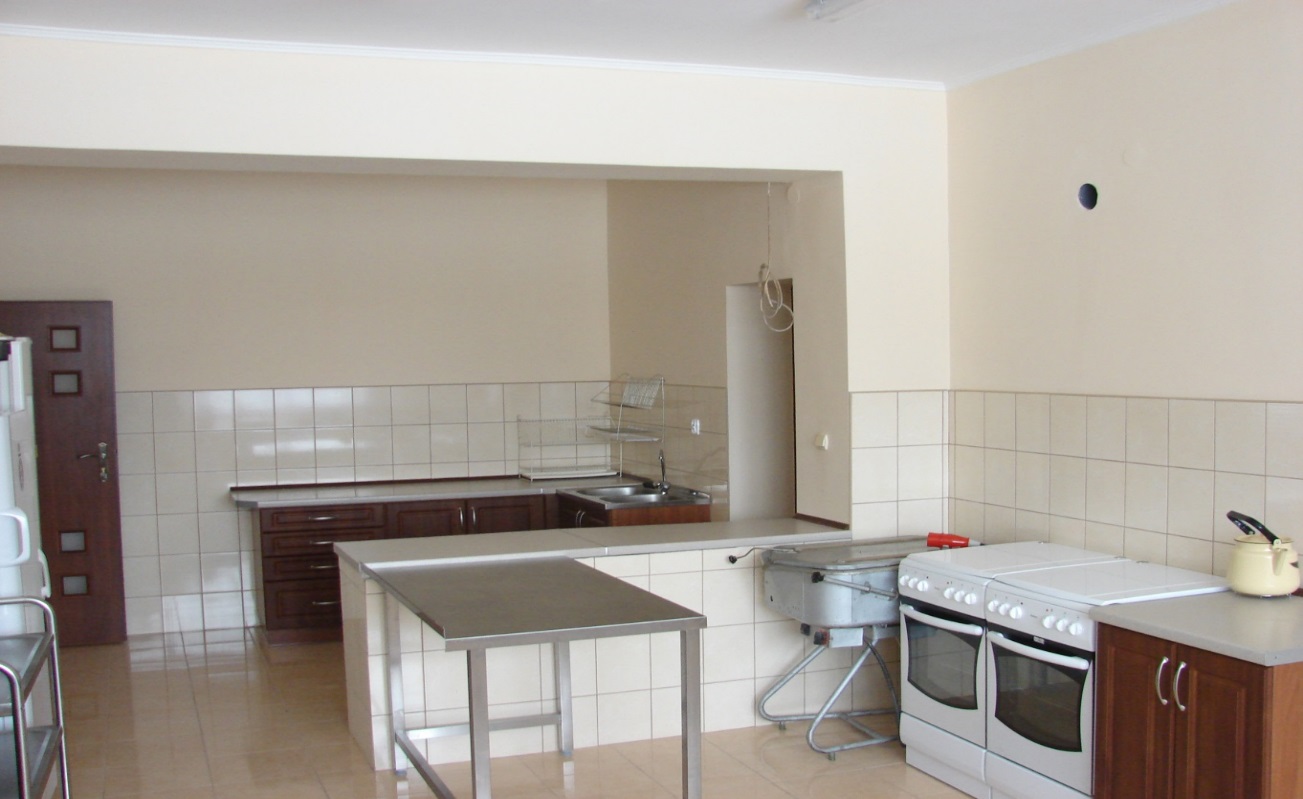 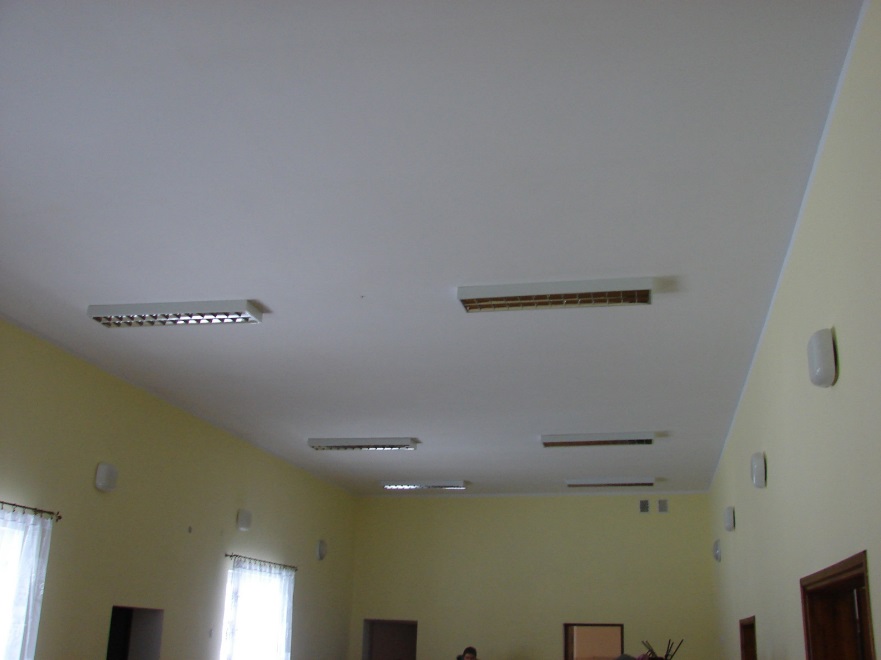 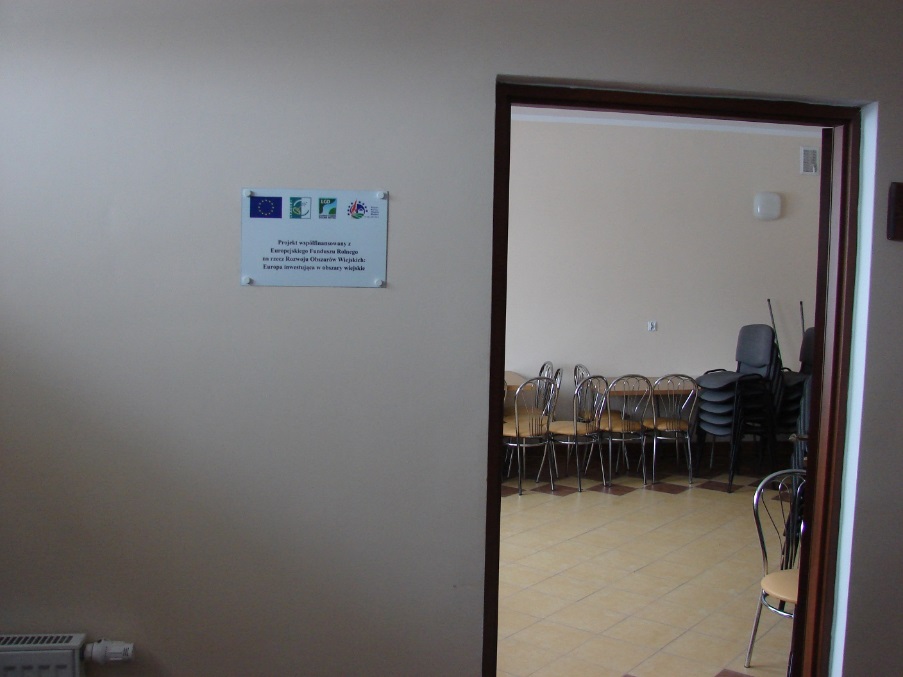 